Адамівська сільська рада, Віньковецького району Хмельницької області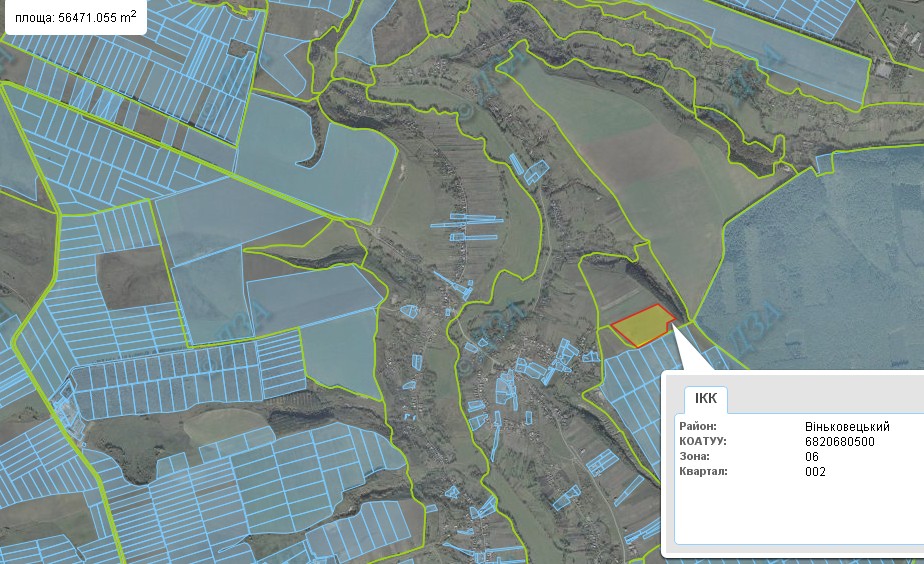 Площа – 5,60 га	Кадастровий номер – 6820680500:06:002Цільове призначення - для ведення особистого селянського господарства.Дашковецька сільська рада, Віньковецького району Хмельницької області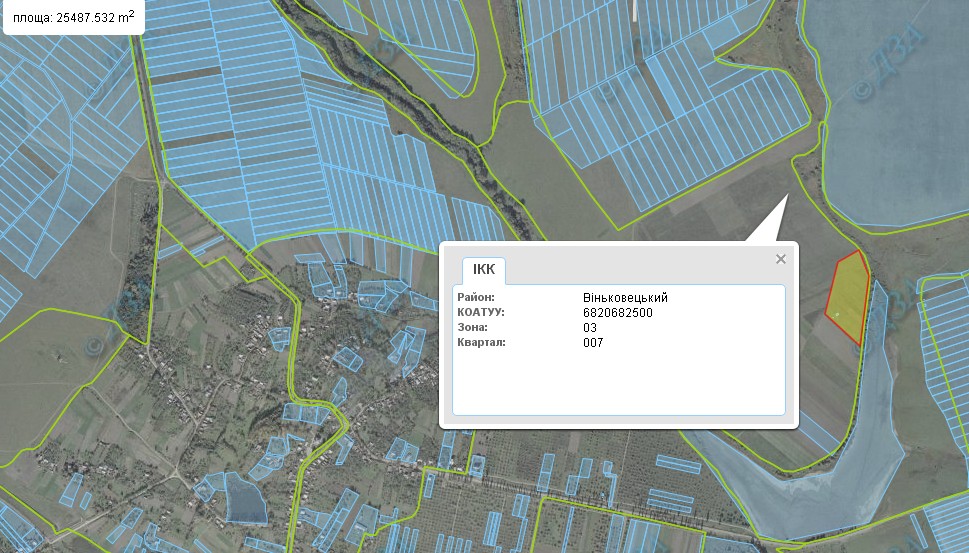 Площа – 2,50 га						          Кадастровий номер – 6820682500:03:007Цільове призначення -  для ведення особистого селянського господарства     						Карачіївецька сільська рада, Віньковецького району Хмельницької області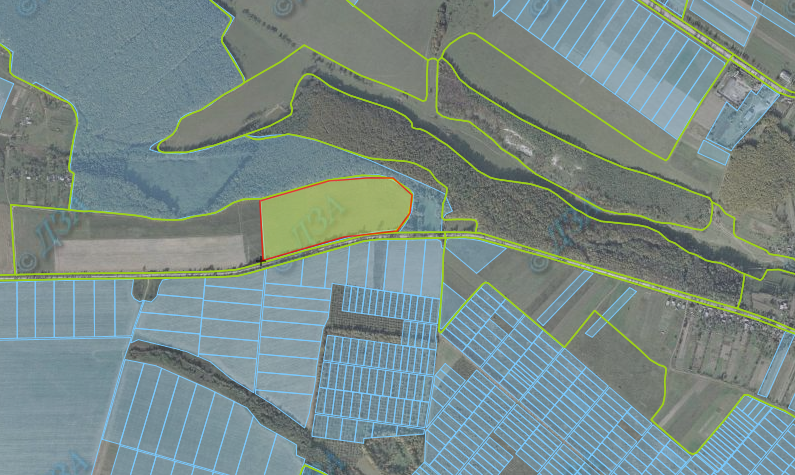 Площа – 8,29 га                                                            Кадастровий номер – 6820684000:13:011:0001Цільове призначення – для ведення фермерського  господарства.Віньковецький район, Майдано-Олександрівська сільська рада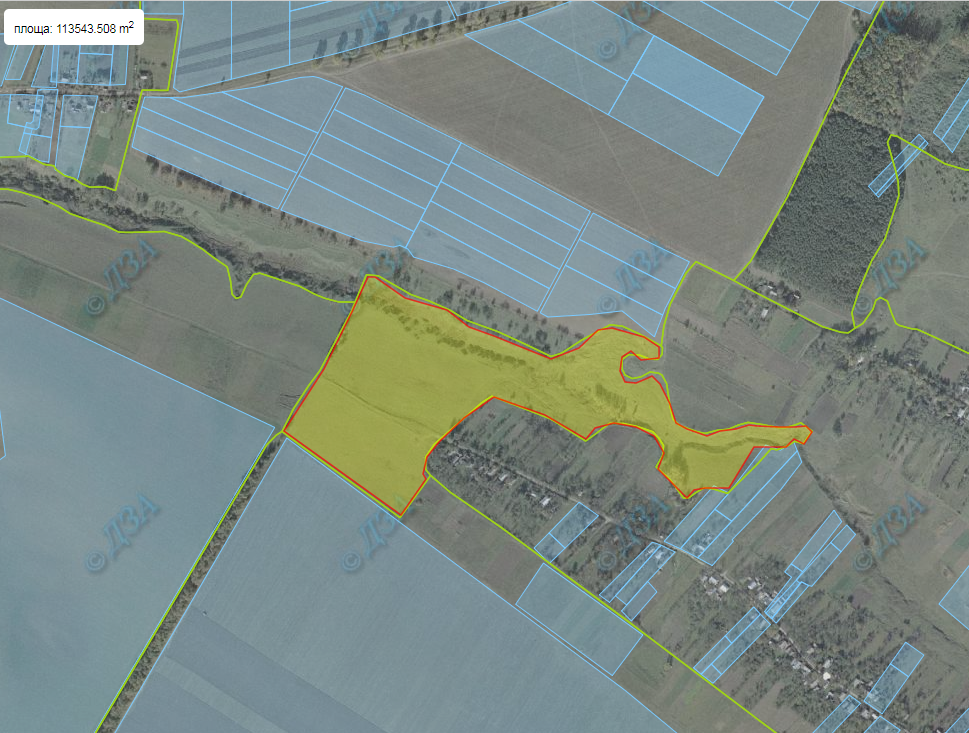 Площа земельної ділянки – 11,3 га								Кадастровий номер (зона/квартал) – 6820684500:06:001Цільове призначення – не визначено.Віньковецький район, Майдано-Олександрівська сільська рада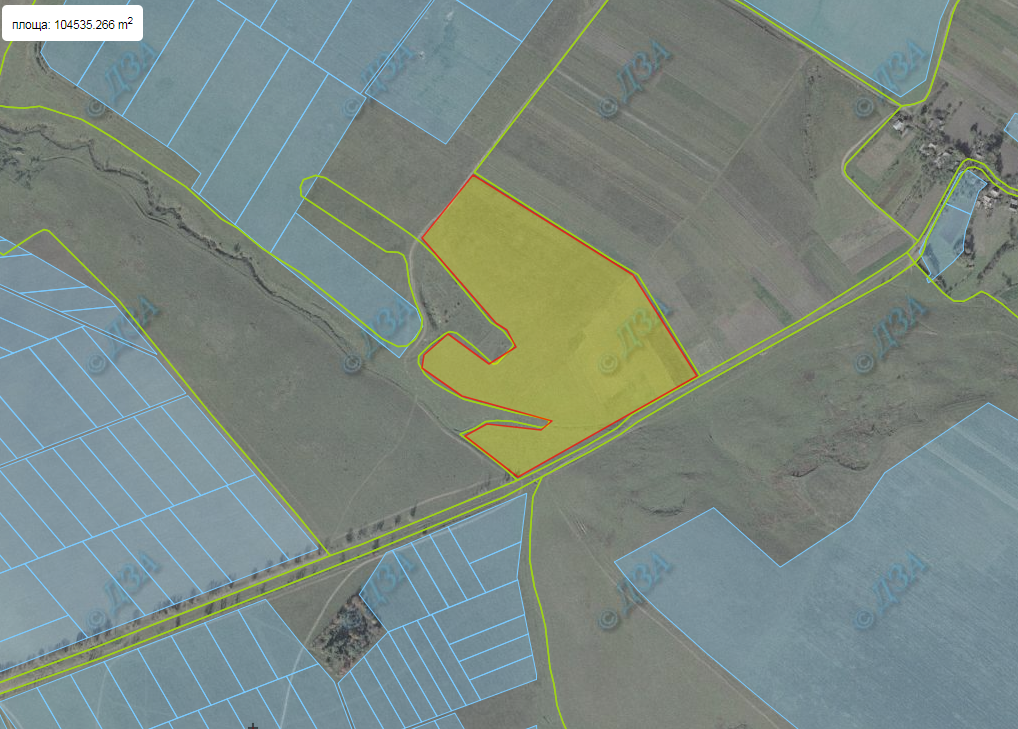 Площа земельної ділянки – 10,4 га								Кадастровий номер (зона/квартал) – 6820684500:06:004